Figure 1: Submit Data Use Agreement (DUA) and Link DUA to Ambulatory Surgery Center(s)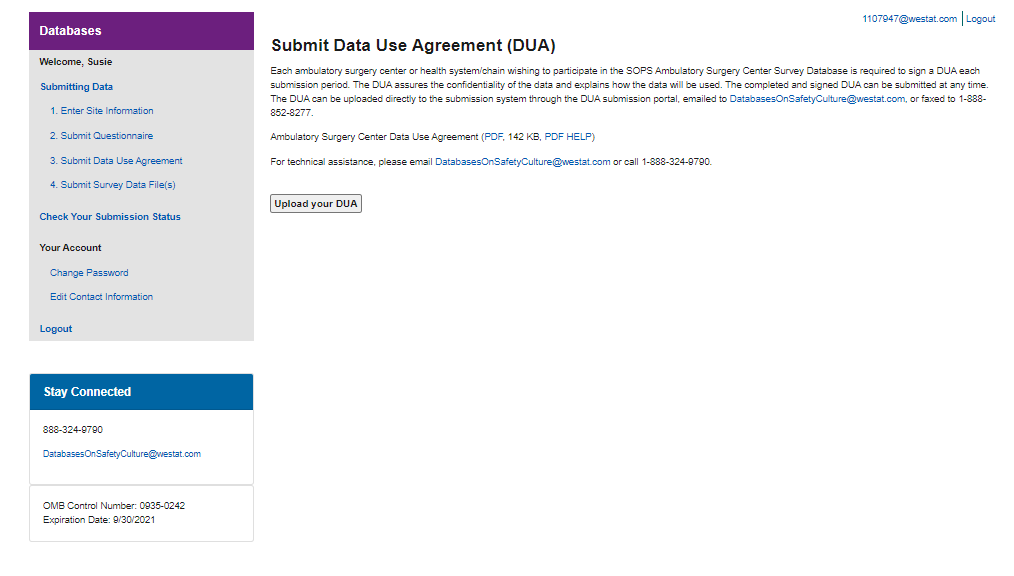 Figure 1: Submit Data Use Agreement (DUA) and Link DUA to Ambulatory Surgery Center(s), continued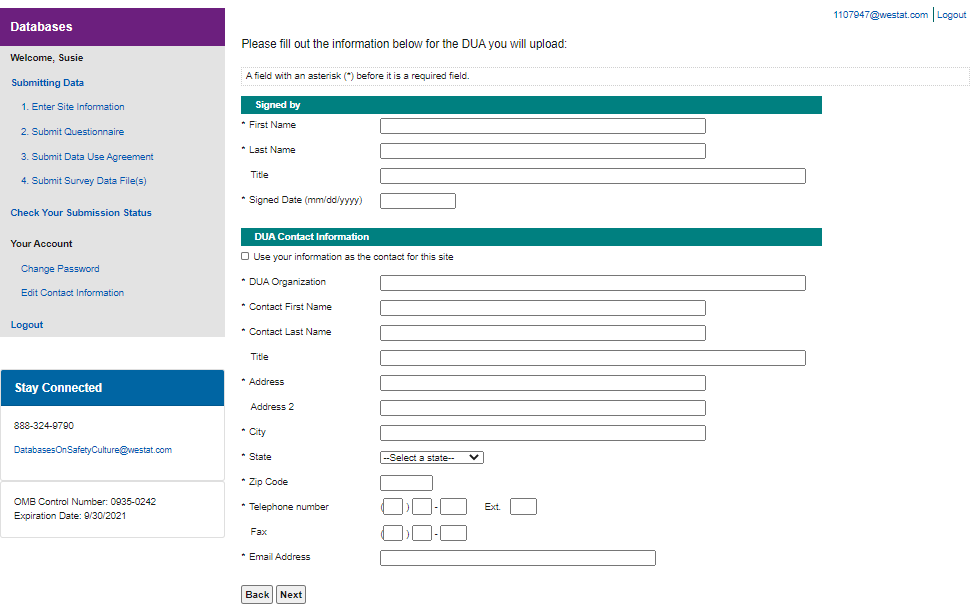 Figure 1: Submit Data Use Agreement (DUA) and Link DUA to Ambulatory Surgery Center(s), continued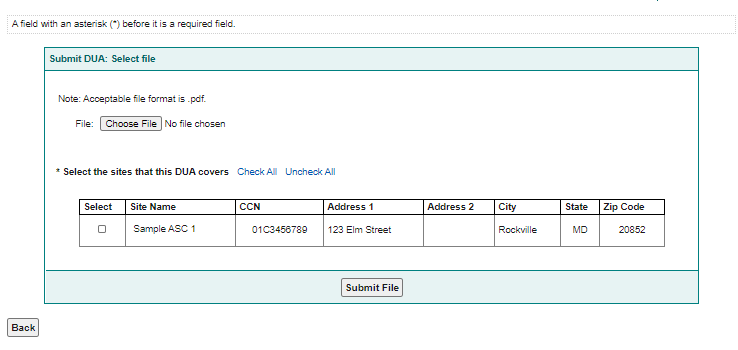 Figure 2: Submit Questionnaire and Link Questionnaire to Ambulatory Surgery Center(s)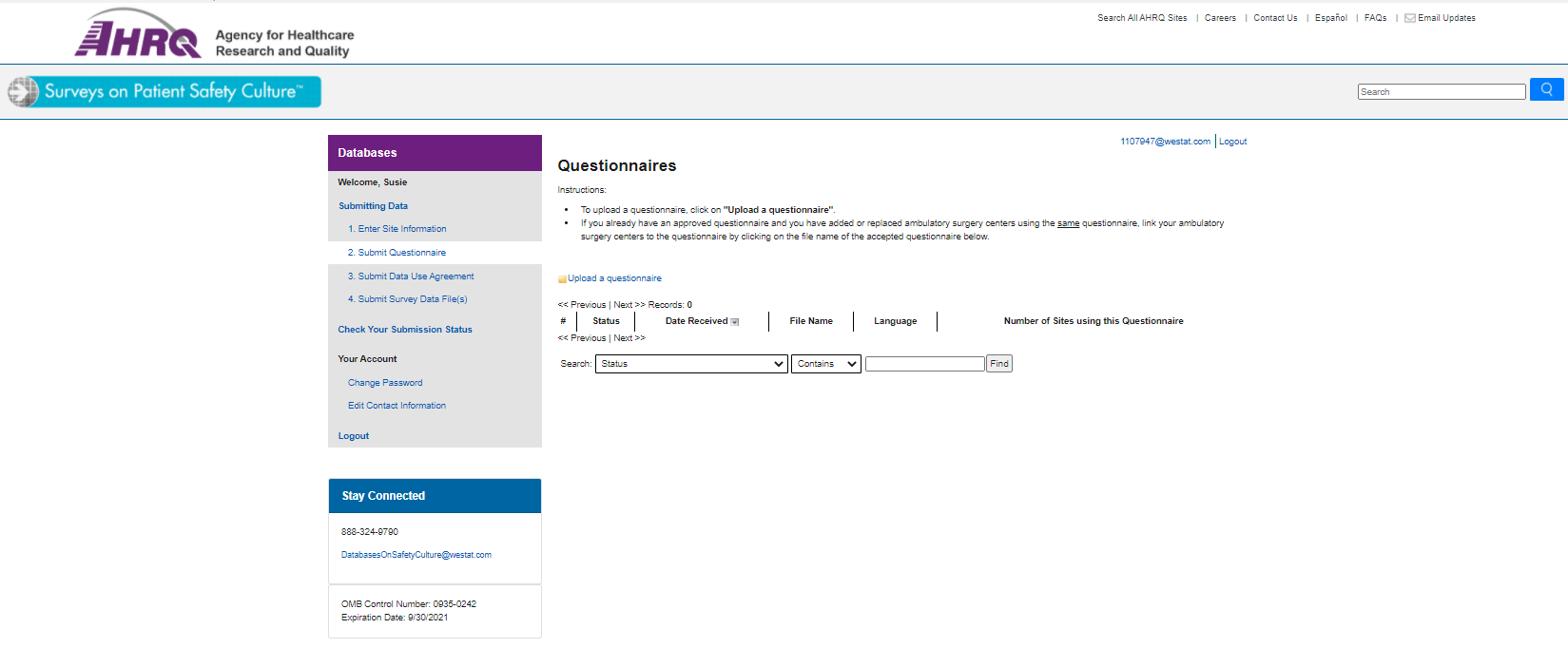 Figure 2: Submit Questionnaire and Link Questionnaire to Ambulatory Surgery Center(s), continued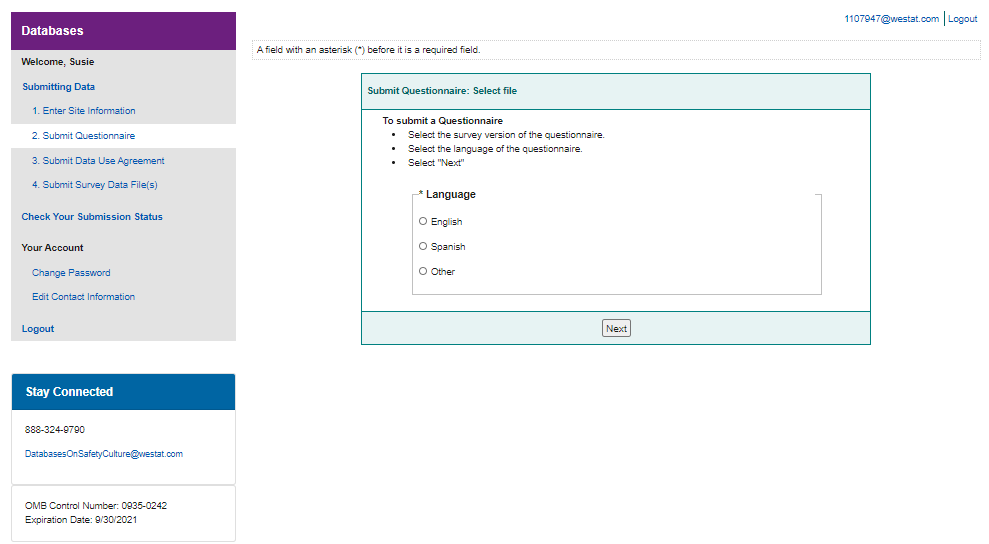 Figure 2: Submit Questionnaire and Link Questionnaire to Ambulatory Surgery Center(s), continued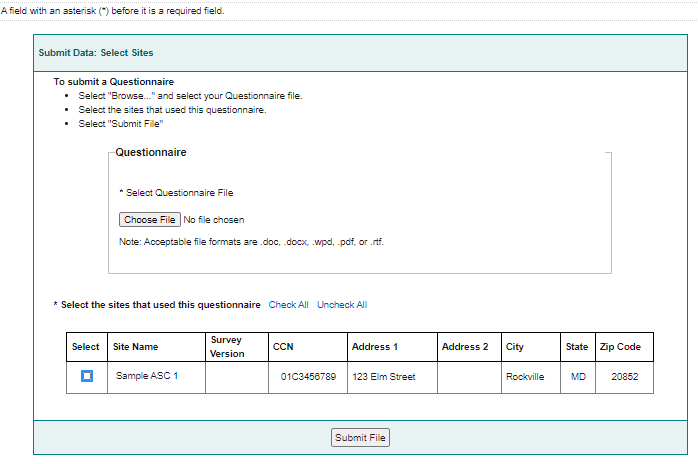 Figure 3: Upload Data for Each Participating Ambulatory Surgery Center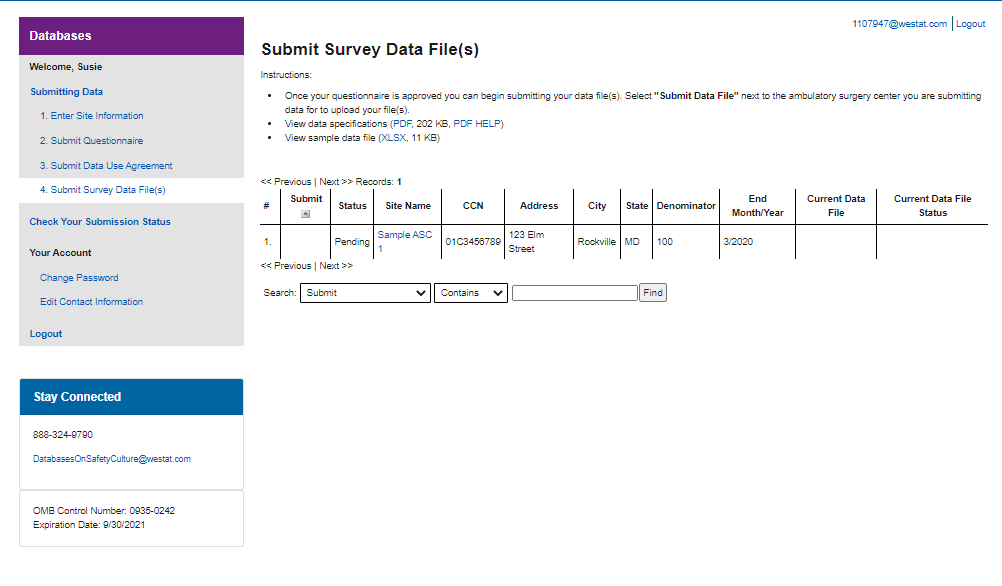 Figure 3: Upload Data for Each Participating Ambulatory Surgery Center (continued)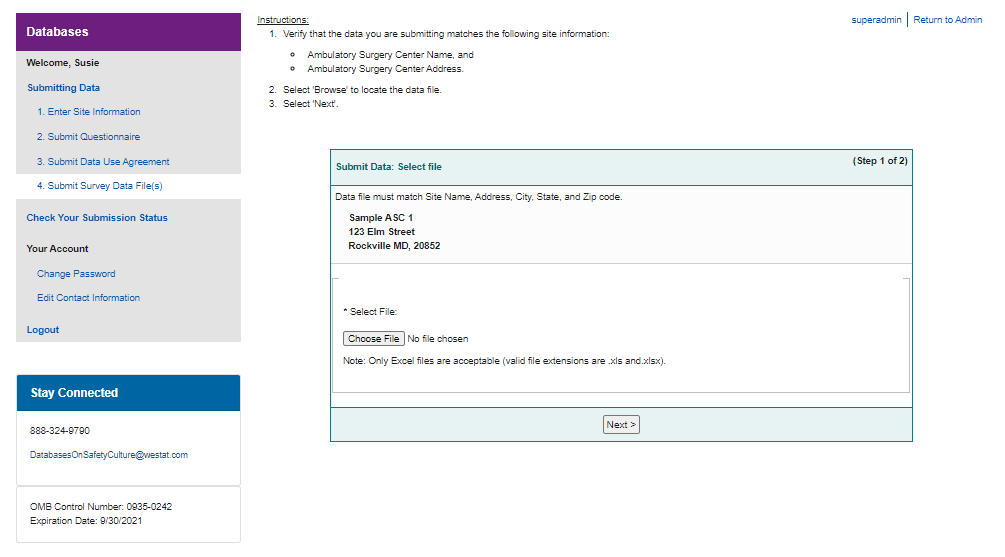 Figure 3: Upload Data for Each Participating Ambulatory Surgery Center (continued)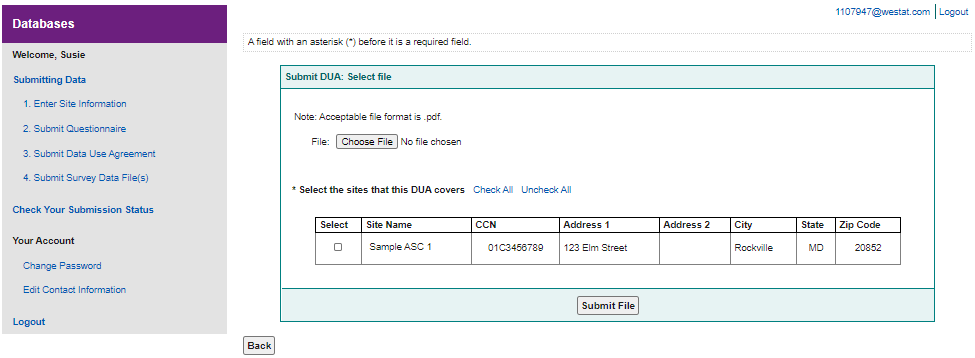 